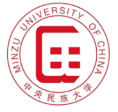 International Scientific Conference"SCIENTIFIC RESEARCH OF THE SCO COUNTRIES: SYNERGY AND INTEGRATION"Пекин, Китай – 11-12 февраля 2019 г.Научное издательство «Инфинити» приглашает к публикации научных материалов в сборнике Международной научной конференции «Scientific research of the SCO countries: synergy and integration» («Научные исследования стран ШОС: синергия и интеграция»). Место проведения – Пекин, КНР (совместно с участниками из Minzu University of China).ОРГАНИЗАТОРЫ: Издательство «Инфинити» - работает с 2009 года. Основные направления деятельности – публикация научной литературы, учебно-методических пособий, монографий, издание научных журналов и проведение конференций. Издательство на постоянной основе сотрудничает с рядом крупнейших российских вузов, а также с  University of Birmingham (Бирмингем, Великобритания), Minzu University of China (Пекин, Китай), China Agricultural University (Пекин, Китай).Minzu University of China - Менг Фанхуа (профессор, доктор экономических наук, Minzu University of China), Ян Чжичэн (доктор юридических наук, Minzu University of China), Фан Фукуан (член Китайской академии наук, профессор), Чжэн Хао (научный сотрудник, Minzu University of China), научные сотрудники и студенты (магистранты).Регулярное участие принимают представители крупнейших российских вузов (научных организаций):  РУДН, Финансовый университет при Правительстве РФ, РАНХиГС, РГУ им. А.Н.Косыгина,  Санкт-Петербургский государственный экономический университет, КФУ (Казань), Российский государственный гуманитарный университет, Российский университет транспорта, Уральский государственный экономический университет, Казанский национальный исследовательский технологический университет, Северо-Кавказский федеральный университет, Российский государственный университет туризма и сервиса, Уфимский государственный нефтяной технический университет и другие.ДАТА проведения конференции: 2019 год, 11-12 февраля.МЕСТО проведения: Minzu University of China, Хайдяни, Пекин, КНР.ЯЗЫК конференции: китайский, английский. Заглавие, ключевые слова и аннотации к статье (наличие обязательно) переводятся на китайский язык (организатором). СТАТУС публикации: зарубежная, международная. Принимаются статьи по всей номенклатуре научных направлений. Конференция проводится в заочной форме, с последующим изданием сборника конференции. ТРЕБОВАНИЯ К ПУБЛИКАЦИЯМ: все статьи публикуются на английском языке, заглавие, аннотация и ключевые слова переводятся на китайский язык (перевод осуществляется организаторами). Автор может направить статью на русском или английском языке, статья на русском языке будет переведена и опубликована на английском. Наличие аннотации и ключевых слов обязательно. Статья может быть подготовлена в соавторстве, максимальное количество – три соавтора.Статья должна быть научно-направленного характера, содержать новые идеи, решения или научные разработки в своей области исследования, обладать достоверными данными, придерживаться строгих аргументов и обоснованных выводов. При цитировании материалов из других источников обязательно указание ссылки на данные источники (указываются в конце статьи). На все указанные библиографические источники должны быть ссылки по тексту статьи. Шрифт – Times New Roman, размер 12, интервал полуторныйОбъем – от 3 до 8 страницПравила оформления: название статьи, полужирно, по центру. Строкой ниже, через интервал, ФИО автора(ов) (полностью), полужирно, далее на следующей строке курсивом – ученая степень, должность, наименование организации (полностью, без аббревиатур).  Далее через интервал печатается весь текст статьи.  При необходимости внесения небольших корректировок, они будут сделаны редакцией. При необходимости уточнений от автора, Вам будет направлено письмо.СТОИМОСТЬ публикации составляет 2400 рублей для статьи на английском языке, 3300 рублей для статьи на русском языке (статья будет переведена и опубликована на английском языке). При подаче от двух статей и более (возможны разные авторы) – предоставляется скидка 10%.В день принятия материалов к публикации участнику отправляется сертификат об участии. По результатам конференции всем участникам отправляется сборник конференции (в формате PDF). При необходимости получения сборника в печатном виде, производится доплата в размере 600 рублей за один экземпляр (включает доставку). Электронные макет сборника и сертификат направляются бесплатно.ПОРЯДОК участияДля участия в конференции необходимо до 10 февраля (включительно) на адрес mail@naukarus.ru с темой письма «Конференция Пекин 11-12 февраля» отправить:- заполненную Анкету участника (см. Приложение 1);-  статью, оформленную в соответствии с требованиями (объем – от 3 до 8 страниц).После рассмотрения материалов, автору будет направлено письмо с результатами и дальнейшей инструкцией. При отрицательном заключении необходимо будет внести исправления в статью. Заранее оплачивать не нужно!СРОКИ публикации сборника – издание и рассылка авторам электронной версии сборника – 14 февраля
– рассылка печатных сборников авторам – в течение 10 рабочих дней
– отправка обязательных библиотечных экземпляров сборника (Россия и КНР) – в течение 20 рабочих днейКОНТАКТЫ редакцииМатериалы для публикации, а также вопросы отправляются на адрес: mail@naukarus.ruКонтактный телефон: (347) 298-33-06Заявка на участие в конференции (на каждого автора отдельно, в одном файле)Приложение 2.Перечень секций конференцииАНКЕТА АВТОРА (Пекин, 11-12 февраля 2019) АНКЕТА АВТОРА (Пекин, 11-12 февраля 2019) Фамилия, имя, отчество автора (на русском языке)Фамилия, имя, отчество автора (на английском языке)Название статьи (на русском языке)Название статьи (на английском языке)Название секции (см. Приложение 2)    Место работы (учебы), должность, ученая степень, звание   Почтовый адрес (с индексом)       - в случае заказа печатного экземпляра сборника Контактный телефон, e-mailНужен ли печатный сборник конференции (да/ нет) (стоимость 600 руб.). 01.00.00 Физико-математические науки02.00.00 Химические науки03.00.00 Биологические науки04.00.00 Геолого-минералогические науки05.00.00 Технические науки06.00.00 Сельскохозяйственные науки07.00.00 Исторические науки08.00.00 Экономические науки09.00.00 Философские науки10.00.00 Филологические науки11.00.00 Географические науки12.00.00 Юридические науки13.00.00 Педагогические науки14.00.00 Медицинские науки15.00.00 Фармацевтические науки16.00.00 Ветеринарные науки17.00.00 Искусствоведение18.00.00 Архитектура19.00.00 Психологические науки22.00.00 Социологические науки23.00.00 Политические науки24.00.00 Культурология25.00.00 Науки о земле